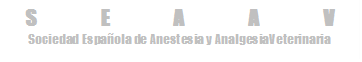 FORMATO		 [ ] COMUNICACIÓN ORAL          [  ]  PÓSTER     DATOS DEL TRABAJOTítulo: Autor/es: Centro de trabajo: Provincia: Correo Electrónico:OBJETIVOMATERIAL Y MÉTODOSRESULTADOSCONCLUSIONESBIBLIOGRAFIA“Yo,………………………….., nacido en ………… el día …….. de ………… de…………. declaro que mi experiencia y mi curriculum cumple los requisitos para optar al premio Nacho Cruz, en el caso de que esta comunicación libre sea aceptada por  de  En ……………., a …………………….. Firmado.